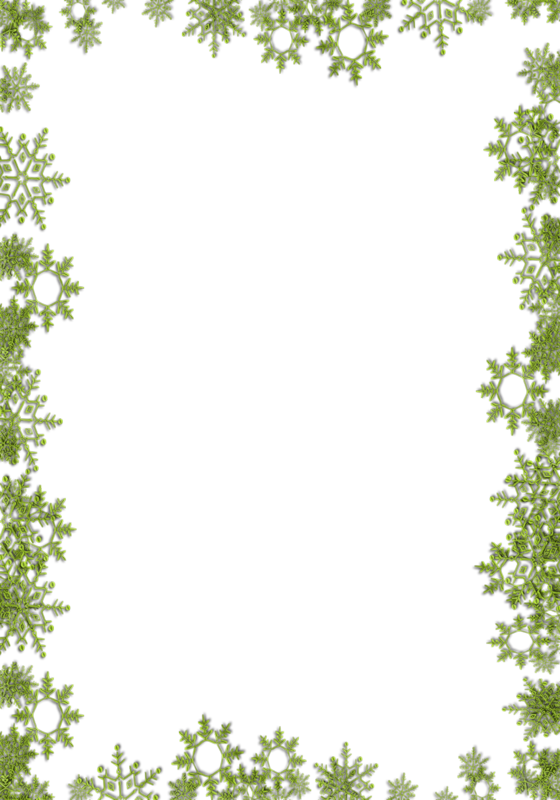 НОВОГОДНИЙ МАРАФОН!          Дорогие друзья, поздравляем вас с наступающим Новым годом!!!          Предлагаем всем подразделениям института принять активное участие в акции «Новогодний марафон»!Цель данного мероприятия: создать праздничное, новогоднее настроение всем сотрудникам нашего института! Не оставайтесь в стороне,дарите друг другу радость!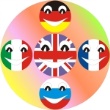 Задора в работе, блеска в глазах, пусть год обезьянки лишь радует вас!